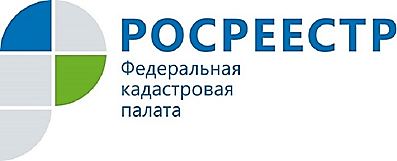 В РОССИИ ЗАРАБОТАЛ СЕРВИС "РЕГИСТРАЦИЯ ПРОСТО"В марте 2019 года в России заработал сервис «Регистрация просто», который позволяет существенно упростить сбор документов для обращения в Росреестр. 
Заявителю требуется ответить на сайте http://регистрацияпросто.рф на несколько вопросов и ресурс сам сформирует перечень документов, которые требуется предоставить в Росреестр, предоставит их шаблоны, а также рассчитает госпошлину. 
Остается только скачать шаблоны документов и подать заявку либо онлайн, либо через сервисы МФЦ.Контакты для СМИАкулова Ольга Александровна,специалист по связям с общественностьюТел.: (4712) 72-40-00, доб. 2232E-mail: press@46.kadastr.ruАдрес: пр-д Сергеева, д. 10 А,Курск, 305048Веб-сайт: http://kadastr.ru; https://vk.com/fkp_46